ПРОТОКОЛ
заседания жюри школьного этапа всероссийской олимпиады школьников
ГБОУ РО «Таганрогский педагогический лицей-интернат»предмет английский языкДата проведения: 14.09.2023 г.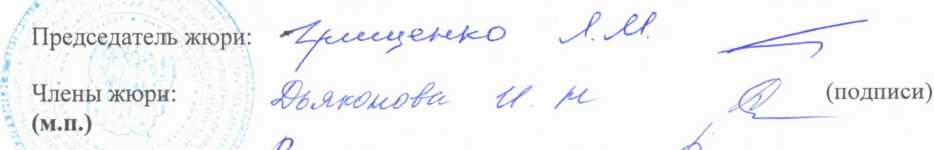 Ф.И.О. (полностью)ДолжностьПредседатель жюриГрищенко Любовь МихайловнаУчитель английского и немецкого языковЧлены жюриДьяконова Ирина НиколаевнаУчитель английского языкаЧлены жюриРастрепина Ольга АлексеевнаУчитель английского языка№ п/пФ.И.О. участника (полностью)КлассРезультат (балл)Тип диплома1.Корниенко Ариадна Алексеевна8Б132.Хитрич Мария Евгеньевна8Б123.Курбанова Екатерина Сергеевна10И184.Лосева Виктория Михайловна10И125.Верховых Диана Дмитриевна10С116.Дубина Диана Егоровна10У167.Загоруйко Андрей Георгиевич10Ф168.Павлюков Владислав Иванович10Ф129.Руденко Кирилл Евгеньевич10Ф21призер10.Трофименко Роман Александрович10Ф911.Резникова Елена Андреевна11 И1612.Рудакова Диана Андреевна11 И52победитель